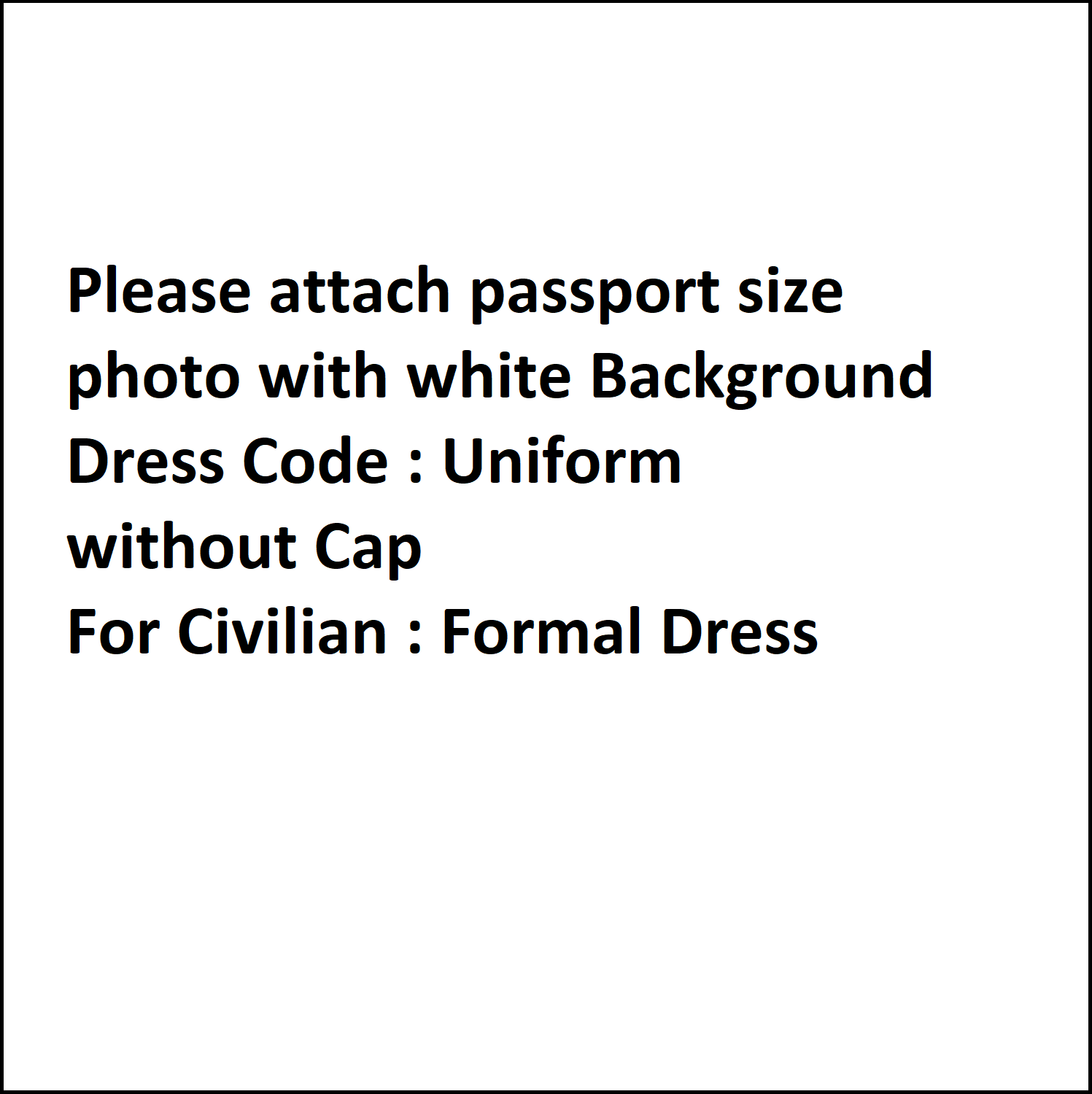 BANGLADESH FIRE SERVICE & CIVIL DEFENCE KAZI ALAUDDIN ROAD, DHAKA-1000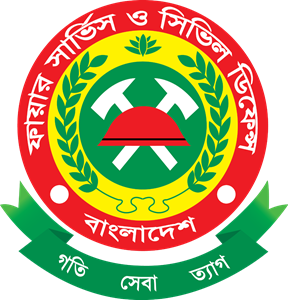 EMPLOYEE INFORMATIONPLEASE FILL UP IN ENGLISH CAPITAL LETTERS(1 copy of passport size pic of Employee & all nominees)EDUCATIONAL QUALIFICATIONEDUCATIONAL QUALIFICATIONPromotion & Posting: First Joining to End & Attachment Information shall be included (To be filled up by office according to Service Book)Punishment (To be filled up by office according to Service Book)Award (To be filled up by office according to Service Book)Leave (To be filled up by office according to Service Book)Abroad (বৈদেশিক) Training (To be filled up by person)Inland (অভ্যন্তরীণ) Training (To be filled up by person)Inhouse (বিভাগীয়) Training (To be filled up by person)FULL NAMEFATHER’S NAMEMOTHER’S NAMEOLD PINNEW PINRELIGIONBLOOD GROUPBATCH NO.ID CARD NO.GPF NUMBERPASSPORT NO.NID NO.GENDER(Tick the empty box)DATE OF BIRTHDATE OF JOINDISTRICT OF BIRTHNATIONALITYDISABILITY CODETIN NUMBERTIN NUMBERQUOTA(Tick the empty box)QUOTA(Tick the empty box)MARITAL STATUS(Tick the empty box)MARITAL STATUS(Tick the empty box)SPOUSE INFORMATIONSPOUSE INFORMATIONSPOUSE INFORMATIONSPOUSE INFORMATIONNAMESPOUSE INFORMATIONSPOUSE INFORMATIONTIN NOSPOUSE INFORMATIONSPOUSE INFORMATIONPROFESSION(Tick the empty box)SPOUSE INFORMATIONSPOUSE INFORMATIONPROFESSION(Tick the empty box)GOVT.OTHER’SSPOUSE INFORMATIONSPOUSE INFORMATIONPROFESSION(Tick the empty box)SPOUSE INFORMATIONSPOUSE INFORMATIONPROFESSION(Tick the empty box)SPOUSE INFORMATIONSPOUSE INFORMATIONHOME DISTRICTSPOUSE INFORMATIONSPOUSE INFORMATIONTOTAL CHILDSPOUSE INFORMATIONSPOUSE INFORMATIONEMAIL NO.Height (inch.)Weight (Kg.)Identiﬁcation (according to Service Book)NAMEMOBILERELATIONSHIPDIVISIONDISTRICTUPAZILAPOST OFFICEPOSTAL CODEVILLAGE/ROAD/AREAUNION/CITY CORPORATION WARDHOUSE/HOLDING NOPERMANENT ADDRESSJOB ASSIGN (CURRENT JOB INFORMATION )EXAMINATION(Tick the empty box)BOARDBOARD ROLLRESULTPASSING YEARSCHOOL / COLLEGEEXAMINATION(Tick the empty box)COURSE DURATIONRESULTSUBJECT/DEGREEPASSING YEARCOLLEGE/UNIVERSITYEDUCATIONAL QUALIFICATIONNOMINEE INFORMATIONTitlePublication/PublisherPublication DateAuthorPublication URLDesignationGradeOffice/StationFrom dateTo dateRemarkPunishment NameOffenceFrom dateEnd DateActionPunishmentSanction Authority, Memo No. & DateName of AwardField of Award AchievementIssue AuthoritiesMemo No & DateRemarkType of LeaveFrom dateTo dateMemo & DateCourse NameFrom dateTo dateVenue & CountryMemo No & DateResultCourse NameFrom dateTo dateVenue & CountryMemo No & DateResultCourse NameFrom dateTo dateVenue & CountryMemo No & DateResult(Employee Signature)(Authority Signature)